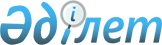 Об утверждении Положения коммунального государственного учреждения "Отдел занятости и социальных программ акимата Тимирязевского района Северо-Казахстанской области"Постановление акимата Тимирязевского района Северо-Казахстанской области от 19 июля 2022 года № 179
      В соответствии со статьями 31, 37 Закона Республики Казахстан "О местном государственном управлении и самоуправлении в Республике Казахстан", постановлением Правительства Республики Казахстан от 1 сентября 2021 года № 590 "О некоторых вопросах организации деятельности государственных органов и их структурных подразделений", акимат Тимирязевского района Северо-Казахстанской области ПОСТАНОВЛЯЕТ:
      1. Утвердить Положение о коммунальном государственном учреждении "Отдел занятости и социальных программ акимата Тимирязевского района Северо-Казахстанской области" согласно приложению к настоящему постановлению.
      2. Коммунальному государственному учреждению "Отдел занятости и социальных программ акимата Тимирязевского района Северо-Казахстанской области" обеспечить:
      в течение двадцати календарных дней со дня подписания настоящего постановления направление его копии в электронном виде на казахском и русском языках в филиал республиканского государственного предприятия на праве хозяйственного ведения "Институт законодательства и правовой информации Республики Казахстан" Министерства юстиции Республики Казахстан по Северо-Казахстанской области для официального опубликования и включения в Эталонный контрольный банк нормативных правовых актов Республики Казахстан;
      размещение настоящего постановления на интернет-ресурсе акимата Тимирязевского района Северо-Казахстанской области после его официального опубликования;
      произвести регистрацию вышеуказанного Положения в регистрирующем органе в установленном законодательством порядке.
      3. Настоящее постановление вводится в действие со дня его первого официального опубликования.  Положение о коммунальном государственном учреждении "Отдел занятости и социальных программ акимата Тимирязевского района Северо-Казахстанской области" с. Тимирязево 1. Общие положения
      1. Государственное учреждение "Отдел занятости и социальных программ Тимирязевского района Северо-Казахстанской области" (далее - Отдел) является государственным органом Республики Казахстан, осуществляющим руководство в сфере трудовых отношений, обеспечения занятости и реализации социальных программ.
      2. Отдел не имеет ведомств.
      3. Отдел осуществляет свою деятельность в соответствии с Конституцией Республики Казахстан, Гражданским кодексом Республики Казахстан, Бюджетным кодексом Республики Казахстан, Административным процедурно-процессуальным кодексом Республики Казахстан, Трудовым кодексом Республики Казахстан, Законом Республики Казахстан "О местном государственном управлении и самоуправлении в Республике Казахстан", Законом Республики Казахстан "О государственной службе Республики Казахстан", Законом Республики Казахстан "О государственных закупках", Законом Республики Казахстан "О государственных услугах", Законом Республики Казахстан "О противодействии коррупции", Законом Республики Казахстан "О правовых актах", Законом Республики Казахстан "О государственной адресной социальной помощи", Законом Республики Казахстан "О занятости населения", Законом Республики Казахстан "О ветеранах", Законом Республики Казахстан "О социальной защите инвалидов в Республике Казахстан", Законом Республики Казахстан "О социальной защите гpаждан, постpадавших вследствие ядеpных испытаний на Семипалатинском испытательном ядеpном полигоне", Законом Республики Казахстан "О реабилитации жертв массовых политических репрессий", Приказом Министра здравоохранения и социального развития Республики Казахстан от 26 марта 2015 года № 165 "Об утверждении стандартов оказания специальных социальных услуг в области социальной защиты населения", актами Президента и Правительства Республики Казахстан, а также настоящим Положением.
      4. Отдел является юридическим лицом в организационно-правовой форме государственного учреждения, имеет печать и штампы со своим наименованием на государственном и русском языке, бланки установленного образца, счета в органах казначейства в соответствии с Приказом Министра финансов Республики Казахстан от 04 декабря 2014 года № 540 "Об утверждении Правил исполнения бюджета и его кассового обслуживания".
      5. Отдел вступает в гражданско-правовые отношения от собственного имени.
      6. Отдел имеет право выступать стороной гражданско-правовых отношений от имени государства, если оно уполномочено на это в соответствии с Административным процедурно-процессуальным кодексом Республики Казахстан, Законом Республики Казахстан "О местном государственном управлении и самоуправлении в Республике Казахстан", бюджетным законодательством.
      7. Отдел по вопросам своей компетенции в установленном законодательством порядке принимает решения, оформляемые приказами руководителя Отдела, предусмотренными Гражданским кодексом Республики Казахстан, Трудовым кодексом Республики Казахстан, Бюджетным кодексом Республики Казахстан, Законом Республики Казахстан "О местном государственном управлении и самоуправлении в Республике Казахстан", Законом Республики Казахстан "О государственной службе Республики Казахстан", Законом Республики Казахстан "О правовых актах", актами Президента и Правительства Республики Казахстан.
      8. Структура и лимит штатной численности Отдела утверждаются в соответствии с Бюджетным кодексом Республики Казахстан, Трудовым кодексом Республики Казахстан, Законом Республики Казахстан "О государственной службе Республики Казахстан", Законом Республики Казахстан "О местном государственном управлении и самоуправлении в Республике Казахстан", а также настоящим Положением.
      9. Местонахождение юридического лица: индекс 151100, Республика Казахстан, Северо-Казахстанская область, Тимирязевский район, село Тимирязево, улица Ш. Уалиханова, 1.
      10. Настоящее положение является учредительным документом Отдела.
      11. Финансирование деятельности Отдела осуществляется из республиканского и местных бюджетов, бюджета (сметы расходов) Национального Банка Республики Казахстан в соответствии с Бюджетным кодексом Республики Казахстан.
      12. Отделу запрещается вступать в договорные отношения с субъектами предпринимательства на предмет выполнения обязанностей, являющихся полномочиями Отдела.
      Если Отделу законодательными актами в сфере занятости и социальных программ предоставлено право осуществлять приносящую доходы деятельность, то полученные доходы направляются в государственный бюджет, если иное не установлено законодательством в области бюджета Республики Казахстан. Глава 2. Задачи и полномочия государственного органа
      13. Задачи:
      осуществление мероприятий, способствующих занятости лиц, испытывающих трудности в поиске работы;
      предупреждение массовой и сокращение длительной безработицы;
      содействие устойчивой и продуктивной занятости;
      оказание специальных социальных услуг лицам, находящимся в трудной жизненной ситуации;
      усиление адресности и эффективности оказываемой социальной помощи малообеспеченным гражданам;
      постоянное повышение квалификации и профессионального уровня;
      обеспечение эффективности использования бюджетных средств.
      14. Полномочия:
      1) Права:
      запрашивать и получать в установленном порядке от исполнительных органов района, а также организаций, учреждений и предприятий независимо от форм собственности, документы, заключения, справочные и иные материалы, необходимые для осуществления функций, возложенных на Отдел;
      давать разъяснения по вопросам, входящим в компетенцию Отдела;
      запрашивать у государственных органов, ведающих вопросами образования, в организациях образования, учебных курсов различных организаций, осуществляющих подготовку, переподготовку и повышение квалификации специалистов, сведения о трудоустройстве выпускников, информацию о профессиях (специальностях), по которым ведҰтся обучение, количестве подготовленных и планируемых к подготовке специалистов по конкретным профессиям (специальностям);
      в соответствии с действующим законодательством получать от работодателей всех форм собственности информацию о предполагаемых структурных изменениях и иных мероприятиях, в результате которых может произойти высвобождение работников, а также иные данные о потребности в рабочей силе, о количестве и профессионально-квалификационной структуре высвобождаемых, принятых и уволенных работников; 
       участвовать в работе комиссий и рабочих групп по обсуждению вопросов, входящих в компетенцию Отдела.
      2) Обязанности:
      осуществление единой государственной политики в области социально-трудовых отношений, занятости и социальных программ на территории района, в соответствии с действующим законодательством Республики Казахстан.
      анализирование, прогнозирование спроса и предложений на рынке труда;
      реализация социальной защиты населения;
      предоставление специальных социальных услуг;
      повышать качество и доступность государственных услуг в сфере социальной защиты населения;
      рассмотрение обращений физических и юридических лиц и принятие необходимых мер в реализации их прав, свобод и законных интересов;
      15. Функции:
      1) координация работы центра занятости населения, оказание ему методической и практической помощи;
      2) мониторинг рынка труда;
      3) определение потребности в подготовке кадров и их трудоустройстве;
      4) анализ, прогноз спроса и предложение части рабочей силы, информирование местного исполнительного органа о состоянии рынка труда района;
      5) запрос у работодателей информации о прогнозной потребности в кадрах;
      6) участие в формировании баз данных единой информационной системы социально-трудовой сферы о текущих вакансиях и прогнозе создаваемых рабочих мест в разрезе востребованных специальностей в проектах, реализуемых в рамках государственных, правительственных программ и программ развития территорий, а также инициатив частного сектора;
      7) получение от подразделений местных исполнительных органов по вопросам образования, организаций образования, учебных центров при организациях, имеющих право на образовательную деятельность, осуществляющих профессиональное обучение, сведения о трудоустройстве выпускников, информации о профессиях (специальностях), по которым ведется обучение, количестве подготовленных и планируемых к подготовке и выпуску специалистов по конкретным профессиям (специальностям);
      8) ведение мониторинга реализуемых в районе программ, направленных на содействие занятости населения;
      9) разработка проектов постановлений акимата района по вопросам занятости населения, квотирования рабочих мест в соответствии с действующим законодательством;
      10) разработка и согласование трехстороннего Соглашения между акимом района, районными объединениями работников и районными объединениями работодателей, плана работы комиссии по социальному партнерству, мероприятий по реализации трехстороннего Соглашения;
      11) организация и проведение заседаний районной трехсторонней комиссии по социальному партнерству и регулированию социальных и трудовых отношений;
      12) разработка мер социальной защиты от безработицы и обеспечения занятости населения, организация активных мер содействия занятости населения в соответствии с Законом Республики Казахстан от 06 апреля 2016 года "О занятости населения";
      13) организация работы по созданию специальных рабочих мест для трудоустройства лиц с инвалидностью;
      14) осуществление мониторинга организаций с рисками высвобождения и сокращения рабочих мест;
      15) регистрация лиц, ищущих работу в качестве безработных, в соответствии со статьей 14 Закона Республики Казахстан от 06 апреля 2016 года "О занятости населения";
      16) выдача, продление и отзыв разрешений трудовым иммигрантам;
      17) разработка проектов нормативных правовых актов, региональных программ, направленных на стабилизацию и повышение уровня жизни населения, анализ их выполнения;
      18) прогнозирование потребности бюджетных средств, и реализация социальных программ в соответствии Законом Республики Казахстан "О государственной адресной социальной помощи", Законом Республики Казахстан "О ветеранах", Законом Республики Казахстан "О социальной защите инвалидов в Республике Казахстан", Законом Республики Казахстан "О социальной защите гpаждан, постpадавших вследствие ядеpных испытаний на Семипалатинском испытательном ядеpном полигоне", Законом Республики Казахстан "О реабилитации жертв массовых политических репрессий", Приказом Министра здравоохранения и социального развития Республики Казахстан от 26 марта 2015 года № 165 "Об утверждении стандартов оказания специальных социальных услуг в области социальной защиты населения";
      19) реализация государственной социальной политики в сфере предоставления специальных социальных услуг, оказания адресной социальной помощи населению и мер по снижению бедности;
      20) осуществление назначения адресной социальной помощи в соответствии с Законом Республики Казахстан "О государственной адресной социальной помощи";
      21) осуществление назначение жилищной помощи малообеспеченным семьям в соответствии с Законом Республики Казахстан "О жилищных отношениях";
      22) назначение и выплата иных видов социальной помощи, предусмотренной Законом Республики Казахстан "О ветеранах", Постановлением Правительства Республики Казахстан от 21 мая 2013 года № 504 "Об утверждении Типовых правил оказания социальной помощи, установления размеров и определения перечня отдельных категорий нуждающихся граждан";
      23) возмещение затрат на обучение на дому детей с инвалидностью;
      24) оформление документов на обеспечение лиц с инвалидностью протезно-ортопедической помощью, техническими вспомогательными (компенсаторными) средствами, услугами индивидуального помощника и специалиста жестового языка, санаторно-курортным лечением, специальными средствами передвижение в соответствии с индивидуальной программой реабилитации лиц с инвалидностью;
      25) контроль и содействие в исполнении социальной части индивидуальных программ реабилитации лиц с инвалидностью;
      26) координация оказания благотворительной помощи лицам с инвалидностью, пенсионерам, многодетным и малообеспеченным семьям, семьям, воспитывающих детей с инвалидностью;
      27) оказание специальных социальных услуг в условиях ухода на дому;
      28) осуществление функций рабочего органа специальной комиссии для установления стажа работы лицам, проработавшим не менее 6 месяцев в период с 22 июня 1941 года по 9 мая 1945 года;
      29) осуществление функций рабочего органа специальной комиссии для регистрации и учета граждан, пострадавших вследствие ядерных испытаний на Семипалатинском испытательном ядерном полигоне. Выдача удостоверений, подтверждающих право на льготы и компенсации пострадавшим вследствие ядерных испытаний на Семипалатинском испытательном ядерном полигоне;
      30) осуществление функций рабочего органа специальной комиссии по рассмотрению заявлений лиц (семьи), претендующих на оказание социальной помощи в связи с наступлением трудной жизненной ситуации, и вынесению заключений о необходимости оказания социальной помощи;
      31) участие в суде по уголовным и гражданским делам в отношении совершеннолетних граждан по вопросам опеки и попечительства, по возвратам незаконно выплаченных денежных средств, а также решение спорных вопросов по государственным закупкам;
      32) осуществление функций государства по опеке и попечительству в отношении совершеннолетних лиц;
      33) оказание государственных услуг в соответствии со стандартами государственных услуг;
      34) обеспечение проведения государственных закупок в соответствии с Законом Республики Казахстан "О государственных закупках";
      35) объективное, всестороннее и своевременное рассмотрение обращений физических и юридических лиц, в случае необходимости - с их участием, принятие по ним необходимых мер, личный прием граждан и представителей юридических лиц по вопросам, входящим в компетенцию;
      36) проведение в установленном порядке семинаров, совещаний по вопросам занятости и социальной защиты населения, а также разъяснительной работы среди населения по вопросам, входящим в компетенцию;
      37) подготовка и предоставление статистической отчетности. Глава 3. Статус, полномочия первого руководителя государственного органа
      16. Руководство Отделом осуществляется первым руководителем, который несет персональную ответственность за выполнение возложенных на Отдел задач и осуществление им своих полномочий.
      17. Первый руководитель Отдела назначается на должность и освобождается от должности акимом района в соответствии с законодательством Республики Казахстан.
      18. Полномочия первого руководителя Отдела:
      в установленном порядке назначает на должности и освобождает от должности работников госоргана;
      решает вопросы поощрения, оказания материальной помощи и наложения дисциплинарных взысканий;
      издает приказы, а также дает указания, обязательные для исполнения работниками государственного органа;
      представляет коммунальное государственное учреждение "Отдел занятости и социальных программ акимата Тимирязевского района Северо-Казахстанской области" в государственных органах, иных организациях;
      без доверенности действует от имени государственного органа;
      утверждает структуру коммунального государственного учреждения "Отдел занятости и социальных программ акимата Тимирязевского района Северо-Казахстанской области";
      принимает меры, направленные на противодействие коррупции в отделе и несет персональную ответственность за непринятие ненадлежащих антикоррупционных мер;
      проводит личный прием граждан и представителей юридических лиц.
      Исполнение полномочий первого руководителя государственного учреждения Отдела в период его отсутствия осуществляется лицом, его замещающим в соответствии с действующим законодательством. Глава 4. Имущество государственного органа
      19. Отдел может иметь на праве оперативного управления обособленное имущество в случаях, предусмотренных законодательством о государственном имуществе.
      Имущество Отдела формируется за счет имущества, переданного ему собственником, а также имущества (включая денежные доходы), приобретенного в результате собственной деятельности, и иных источников, не запрещенных законодательством о государственном имуществе.
      20. Имущество, закрепленное за Отделом, относится к коммунальной собственности.
      21. Отдел не вправе самостоятельно отчуждать или иным способом распоряжаться закрепленным за ним имуществом и имуществом, приобретенным за счет средств, выданных ему по плану финансирования, если иное не установлено законодательством о государственном имуществе. Глава 5. Реорганизация и упразднение государственного органа
      22. Реорганизация (слияние, присоединение, разделение, выделение, преобразование) и упразднение (ликвидация) Отдела осуществляются в соответствии с Гражданским кодексом Республики Казахстан, Трудовым кодексом Республики Казахстан, Законом Республики Казахстан "О местном государственном управлении и самоуправлении в Республике Казахстан", Законом Республики Казахстан "О государственной регистрации юридических лиц и учетной регистрации филиалов и представительств", Законом Республики Казахстан "О государственной службе Республики Казахстан", Законом Республики Казахстан "О государственном имуществе", а также настоящим Положением.
					© 2012. РГП на ПХВ «Институт законодательства и правовой информации Республики Казахстан» Министерства юстиции Республики Казахстан
				
      Аким Тимирязевского района 

Е. Жаров
Утвержденопостановлением акиматаТимирязевского районаСеверо-Казахстанской областиот "19" июля 2022 года № 179